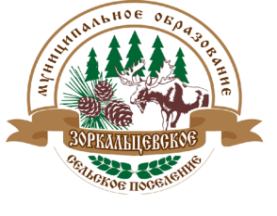 МУНИЦИПАЛЬНОЕ ОБРАЗОВАНИЕ
«ЗОРКАЛЬЦЕВСКОЕ СЕЛЬСКОЕ ПОСЕЛЕНИЕ»АДМИНИСТРАЦИЯ ЗОРКАЛЬЦЕВСКОГО СЕЛЬСКОГО ПОСЕЛЕНИЯПОСТАНОВЛЕНИЕ13 сентября 2018г.	№ 293с. ЗоркальцевоО начале отопительногопериода 2018-2019 ггРуководствуясь Федеральным законом от 06.10.2003г. № 131 – ФЗ «Об общих принципах организации местного самоуправления в Российской Федерации», в соответствии с п.12 Правил предоставления коммунальных услуг гражданам, утвержденных постановлением Правительства Российской Федерации от 06 мая 2011 г. №354 «О предоставлении коммунальных услуг собственникам и пользователям помещений в многоквартирных домах и жилых домов», в целях своевременной подачи тепловой энергии потребителям поселения,ПОСТАНОВЛЯЮ:Рекомендовать обслуживающим организациям Зоркальцевского сельского поселения в срок до 17.09.2018, при естественном понижении среднесуточной температуры наружного воздуха ниже 80С в течении 5 дневного периода, организовать включение систем теплоснабжения. Направить данное постановление: Директору МУП «Норма плюс» Э.Ю.Шевченко. Руководителю ОАО «Томская энергосбытовая компания»ООО «Газпром межрегионгаз Новосибирск»МКП Томского района "Томресурсы"Обслуживающим организациям обеспечить бесперебойную подачу электроэнергии и сетевого газа на котельные Зоркальцевского сельского поселения.Управляющему Делами Т.В. Наконечной опубликовать настоящее постановление в информационном бюллетене Зоркальцевского сельского поселения. Настоящее постановление вступает в силу с даты его официального опубликования.Контроль за исполнением настоящего постановления оставляю за собой.Глава поселения	В.Н. ЛобыняНаконечная Татьяна Валерьевна 915-308